Дополнительное соглашение к соглашению о предоставлении иных межбюджетных трансфертов бюджету городского поселения Таёжный от 24.08.2022г. Советский										22 ноября  2022Администрация Советского района, именуемая далее - Администрация района, в лице главы Советского района Буренкова Евгения Ивановича, действующего на основании Устава Советского района, и администрация городского поселения Таёжный, именуемая далее - Администрация поселения, в лице главы городского поселения Таёжный Аширова Артёма Радиковича, действующего  на основании Устава городского поселения Таёжный, совместно именуемые Стороны, в соответствии с Бюджетным кодексом Российской Федерации,  Федеральным  законом от 06.10.2003 № 131-ФЗ «Об общих принципах организации местного самоуправления в Российской Федерации», постановлением Правительства Ханты-Мансийского автономного округа – Югры от 27.12.2021 № 598-п «О мерах по реализации государственной программы Ханты-Мансийского автономного округа – Югры «Развитие гражданского общества» (далее Порядок предоставления субсидии), соглашением о предоставлении субсидии местному бюджету из бюджета Ханты-Мансийского автономного округа – Югры  от 18.07.2022 №  47-с, заключенным между Департаментом общественных, внешних связей и молодежной политики Ханты-Мансийского автономного округа – Югры  и администрацией Советского района, Уставом Советского района, решением Думы Советского района от 26.10.2018 № 227/НПА «Об утверждении Порядка предоставления межбюджетных трансфертов из бюджета Советского района»,  решением Думы Советского района от 28.12.2021  № 34 «О бюджете Советского района на 2022 год и на плановый период 2023 и 2024 годов», постановлением администрации Советского района от 29.10.2018 № 2325 «О  муниципальной программе «Управление муниципальными финансами  Советского района»,  постановлением администрации Советского района от 24.08.2022 № 2693 «О предоставлении иных межбюджетных трансфертов бюджету городского поселения Таёжный», заключили настоящее дополнительное соглашение о нижеследующем:1. Стороны пришли к соглашению о внесении в Cоглашение о предоставлении иных межбюджетных трансфертов бюджету городского поселения Таёжный от 24.08.2022следующих изменений:1.1. Раздел 1  Соглашения дополнить пунктом 1.4 следующего содержания:«1.4. Значения результатов (показатели результативности) использования иных межбюджетных трансфертов и сроки их достижения устанавливаются приложением к настоящему Соглашению (приложение).»;1.2. Дополнить Соглашение приложением (приложение).2. Остальные условия Соглашения остаются неизменными и стороны подтверждают по ним свои обязательства.3. Настоящее дополнительное соглашение вступает в силу после его официального опубликования (обнародования) Сторонами и распространяется на правоотношения, возникшие с 26.08.2022.4. Настоящее дополнительное соглашение составлено в двух экземплярах, имеющих одинаковую юридическую силу, по одному для каждой из сторон.Подписи сторон:Администрация района					Администрация поселенияПриложение к дополнительному соглашению от 22.11.2022 к соглашению о предоставлении иных межбюджетных трансфертов бюджету городского  поселения Таёжный от 24.08.2022Приложение к соглашению о предоставлении иных межбюджетных трансфертов бюджету городского поселения Таёжный от 24.08.2022Значения результатов (показатели результативности) использования иных межбюджетных трансфертов и сроки их достиженияДополнительное соглашение к соглашению о предоставлении иных межбюджетных трансфертов бюджету городского поселения Таёжный от 24.08.2022г. Советский										22 ноября  2022Администрация Советского района, именуемая далее - Администрация района, в лице главы Советского района Буренкова Евгения Ивановича, действующего на основании Устава Советского района, и администрация городского поселения Таёжный, именуемая далее - Администрация поселения, в лице главы городского поселения Таёжный Аширова Артёма Радиковича, действующего  на основании Устава городского поселения Таёжный, совместно именуемые Стороны, в соответствии с Бюджетным кодексом Российской Федерации,  Федеральным  законом от 06.10.2003 № 131-ФЗ «Об общих принципах организации местного самоуправления в Российской Федерации», постановлением Правительства Ханты-Мансийского автономного округа – Югры от 27.12.2021 № 598-п «О мерах по реализации государственной программы Ханты-Мансийского автономного округа – Югры «Развитие гражданского общества» (далее Порядок предоставления субсидии), соглашением о предоставлении субсидии местному бюджету из бюджета Ханты-Мансийского автономного округа – Югры  от 18.07.2022 №  47-с, заключенным между Департаментом общественных, внешних связей и молодежной политики Ханты-Мансийского автономного округа – Югры  и администрацией Советского района, Уставом Советского района, решением Думы Советского района от 26.10.2018 № 227/НПА «Об утверждении Порядка предоставления межбюджетных трансфертов из бюджета Советского района»,  решением Думы Советского района от 28.12.2021  № 34 «О бюджете Советского района на 2022 год и на плановый период 2023 и 2024 годов», постановлением администрации Советского района от 29.10.2018 № 2325 «О  муниципальной программе «Управление муниципальными финансами  Советского района»,  постановлением администрации Советского района от 24.08.2022 № 2693 «О предоставлении иных межбюджетных трансфертов бюджету городского поселения Таёжный», заключили настоящее дополнительное соглашение о нижеследующем:1. Стороны пришли к соглашению о внесении в Cоглашение о предоставлении иных межбюджетных трансфертов бюджету городского поселения Таёжный от 24.08.2022следующих изменений:1.1. Раздел 1  Соглашения дополнить пунктом 1.4 следующего содержания:«1.4. Значения результатов (показатели результативности) использования иных межбюджетных трансфертов и сроки их достижения устанавливаются приложением к настоящему Соглашению (приложение).»;1.2. Дополнить Соглашение приложением (приложение).2. Остальные условия Соглашения остаются неизменными и стороны подтверждают по ним свои обязательства.3. Настоящее дополнительное соглашение вступает в силу после его официального опубликования (обнародования) Сторонами и распространяется на правоотношения, возникшие с 26.08.2022.4. Настоящее дополнительное соглашение составлено в двух экземплярах, имеющих одинаковую юридическую силу, по одному для каждой из сторон.Подписи сторон:Администрация района					Администрация поселенияПриложение к дополнительному соглашению от 22.11.2022 к соглашению о предоставлении иных межбюджетных трансфертов бюджету городского  поселения Таёжный от 24.08.2022«Приложение к соглашению о предоставлении иных межбюджетных трансфертов бюджету городского поселения Таёжный от 24.08.2022Значения результатов (показатели результативности) использования иных межбюджетных трансфертов  и сроки их достижения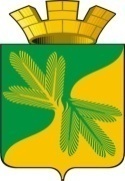 МУНИЦИПАЛЬНОЕ СРЕДСТВО МАССОВОЙ ИНФОРМАЦИИ ОРГАНОВ МЕСТНОГО САМОУПРАВЛЕНИЯГОРОДСКОГО ПОСЕЛЕНИЯ ТАЁЖНЫЙОФИЦИАЛЬНО:ОФИЦИАЛЬНЫМ ОПУБЛИКОВАНИЕМ МУНИЦИПАЛЬНЫХ ПРАВОВЫХ АКТОВ ЯВЛЯЕТСЯ ИХ ОПУБЛИКОВАНИЕ В ГАЗЕТЕ  «ВЕСТНИК ТАЁЖНОГО СТАТЬЯ 35 ПУНКТ 3 УСТАВА ГОРОДСКОГОПОСЕЛЕНИЯ ТАЁЖНЫЙ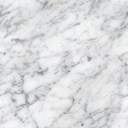 Глава Советского районаЕ.И. БуренковГлава городского поселения  Таёжный  А.Р. Аширов№ п/пНаправление расходовНаименованиемероприятияНаименование показателяКБКПлановое значение показателяГод, на который запланировано достижение показателя1Иные межбюджетные трансферты на реализацию инициативных проектов, отобранных по результатам конкурсаИнициативный проект «Оформление праздничной световой иллюминацией центральной части городского поселения Таёжный» в соответствии с количественными и качественным и характеристиками, иными сведениями об инициативном проекте, предусмотренными в представленных муниципальным образованием документах на участие в региональном конкурсе инициативных проектовИнициативный проект «Оформление праздничной световой иллюминацией центральной части городского поселения Таёжный» реализован, с привлечением средств бюджета Ханты-Мансийского автономного округа – Югры2501 2042 1102 8275 052112022Глава Советского районаЕ.И. БуренковГлава городского поселения  Таёжный  А.Р. Аширов№ п/пНаправление расходовНаименованиемероприятияНаименование показателяКБКПлановое значение показателяГод, на который запланировано достижение показателя1Иные межбюджетные трансферты на реализацию инициативных проектов, отобранных по результатам конкурсаИнициативный проект «Благоустройство и озеленение площади Дома культуры МБУ «КСК «Содружество» (г.п. Таёжный ул. Железнодорожная, д. 15)» в соответствии с количественными и качественным и характеристиками, иными сведениями об инициативном проекте, предусмотренными в представленных муниципальным образованием документах на участие в региональном конкурсе инициативных проектовИнициативный проект «Благоустройство и озеленение площади Дома культуры МБУ «КСК «Содружество» (г.п. Таёжный ул. Железнодорожная, д. 15)» реализован, с привлечением средств бюджета Ханты-Мансийского автономного округа – Югры2501 2042 1102 8275 052112022